КАЗАХСКИЙ НАЦИОНАЛЬНЫЙ МЕДИЦИНСКИЙ УНИВЕРСИТЕТИМ. С.Д. АСФЕНДИЯРОВАФАРМАЦЕВТИЧЕСКИЙ ФАКУЛЬТЕТ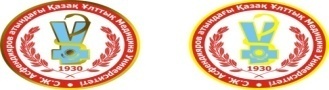 РЕСПУБЛИКАНСКИЙ КОНКУРС ПО ФАРМАЦИИ СРЕДИ СТУДЕНТОВ ФАРМАЦЕВТИЧЕСКИХ ФАКУЛЬТЕТОВ ВЫСШИХ УЧЕБНЫХ ЗАВЕДЕНИЙ КАЗАХСТАНААлматы, 25-26 июня 2012 годаУЧАСТНИКИ КОНКУРСАКАЗАХСКИЙ НАЦИОНАЛЬНЫЙ МЕДИЦИНСКИЙ УНИВЕРСИТЕТ      ИМ. С.Д. АСФЕНДИЯРОВАЮЖНО-КАЗАХСТАНСКАЯ ГОСУДАРСТВЕННАЯ ФАРМАЦЕВТИЧЕСКАЯ АКАДЕМИЯКАРАГАНДИНСКИЙ ГОСУДАРСТВЕННЫЙ МЕДИЦИНСКИЙ УНИВЕРСИТЕТГОСУДАРСТВЕННЫЙ МЕДИЦИНСКИЙ УНИВЕРСИТЕТ Г.СЕМЕЙ           Генеральный спонсор                                             Информационный спонсор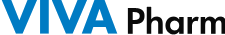 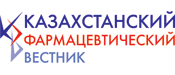 При поддержке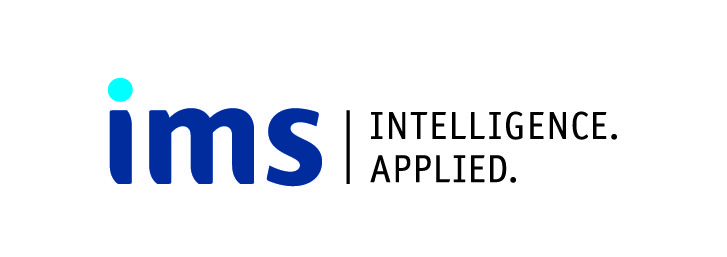 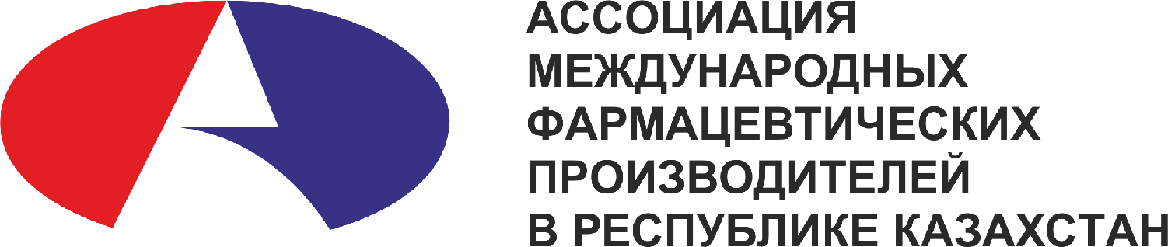 Алматы 2012ПРОГРАММА КОНКУРСА25 июня 2012 гПРЕСС-КОНФЕРЕНЦИЯ Место проведения:  Национальный  пресс-клуб по адресу: г.Алматы, ул.Фурманова, д.122 и уг.ул.Карасай Батыра.УЧАСТНИКИ:Заместитель Генерального директора ТОО «ВИВА Фарм»  Машкеева Б.А.Ректор КазНМУ им. С.Д. Асфендиярова – профессор Аканов А.А.Декан фармацевтического факультета КазНМУ им. С.Д. Асфендиярова – профессор Датхаев У.М.Руководитель модуля «Фармацевт-технолог» - профессор, д.фарм.н.  Сакипова З.Б.Заместитель декана ЮКГФА г. Шымкент – доцент, к.фарм.н., Маркевич М.П.Организатор – Олимп науки    Наделяева И.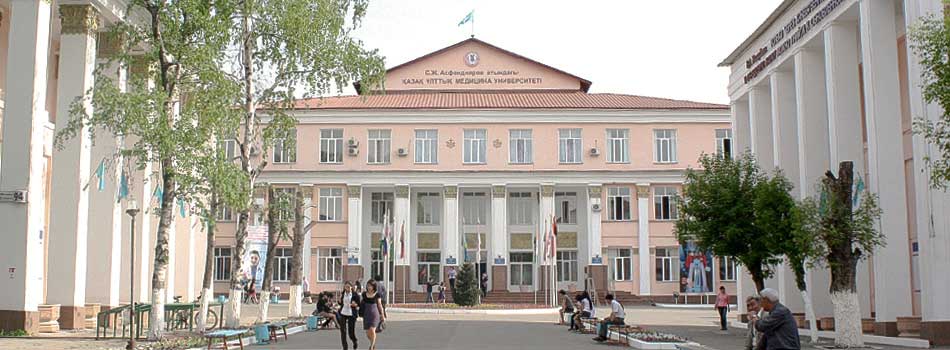 Организаторы:Компания «Олимп науки» .КазНМУ им. С.Д. Асфендиярова, фармацевтический факультет.Организационный комитет:Председатель – Сакипова З.Б.Члены: Датхаев У.М., Скакова У.Т., Кожанова К.К., Кадырбаева Г.М.24 июня 2012 г.24 июня 2012 г.7.00-22.00Встреча и размещение участников25 июня 2012 г.25 июня 2012 г.10.00-10.30Открытие, вступительное слово:Ректор КазНМУ им. С.Д. Асфендиярова - Аканова А.А.Заместитель Генерального директора ТОО «ВИВА Фарм»  Машкеева Б.А.Региональный менеджер ТОО «ВИВА Фарм», Дюсембинова Г.А. Генеральный директор  «Олимп науки» -  Наделяева И.Исполнительный директор АМФП в РК -  Оспанова С.10.30-11.00Презентация ВУЗов, участвующих в Конкурсе 11.00-14.30Проведение Конкурса14.30-16.00Обед для участников16.00-18.00Подведение итогов19.00-24.00Ужин для членов жюриУжин для участников и развлекательный вечер (клуб Loud Bar)26 июня 2012 г.26 июня 2012 г.10.00-12.00Награждение, заключительное слово председателя оргкомитета Конкурса Сакиповой З.Б.12.00-22.00Отъезд участников14:30-15:30